UMOWA nrzawarta w dniu ...................... w Warszawie, na podstawie art. 4 pkt 8 ustawy z dnia 29 stycznia 2004 r. – Prawo zamówień publicznych (Dz.U. z 2018 r. poz. 1986, z późn. zm.)pomiędzy: Skarbem Państwa - Ministerstwem Zdrowia z siedzibą w Warszawie (00-952), ul. Miodowa 15, reprezentowanym przez:Justynę Mieszalską, Dyrektora Departamentu Zdrowia Publicznego i Rodziny w Ministerstwie Zdrowia, na podstawie ……………………… z dnia ……………………… r. znak: …………………, stanowiącego załącznik nr 1 do umowy, zwanym dalej „Zamawiającym”,a …………………………………., z siedzibą w ……………, …………………………….(kod pocztowy), działającą na podstawie wpisu do rejestru przedsiębiorców Krajowego Rejestru Sądowego prowadzonego przez …………………………………………………….., ……………………………………….., pod numerem ……………………..,/Centralnej Ewidencji Działalności Gospodarczej, REGON ……………………., NIP ……………………., reprezentowaną przez ……………. w osobie Pana …………………………, przy czym Informacja odpowiadająca odpisowi aktualnemu  z Krajowego Rejestru Sądowego/ wydruk z Centralnej Ewidencji Działalności Gospodarczej, stanowi załącznik nr 2 do umowy, zwanym dalej „Wykonawcą”,Definicje pojęć użytych w umowie:WADA - rodzaj wady polegający na nieprawidłowym działaniu Systemu lub Sprzętu niezależnie od przyczyny takiej nieprawidłowości, w tym w szczególności niezgodność z Umową, w tym ze Szczegółowym Opisem Przedmiotu Zamówienia, stanowiącym załącznik nr 3 do umowy lub jakiekolwiek inne nieprawidłowe działanie Systemu, niezależnie od przyczyny wystąpienia takiej nieprawidłowości, w tym także z przyczyn wywołanych przez nieprawidłowe funkcjonowanie Infrastruktury Technicznej;WADA NIEKRYTYCZNA – nieprawidłowe działanie Systemu lub Sprzętu powodujące ograniczenie korzystania z Oprogramowania przy zachowaniu spełniania przez Oprogramowanie jego podstawowych funkcji w szczególności niedostępność niekrytycznych funkcji Systemu;WADA KRYTYCZNA – nieprawidłowe działanie Systemu lub Sprzętu powodujące albo całkowity brak możliwości korzystania z Systemu lub Sprzętu albo takie ograniczenie możliwości korzystania z niego, że przestaje ono spełniać swoje podstawowe funkcje w szczególności niemożność uruchomienia Systemu, brak odczytu/zapisu z bazy danych, utrata danych lub ich spójności, brak możliwości zalogowania użytkownika, niedostępność krytycznych funkcji Systemu;WADA NISKIEJ KATEGORII – nieprawidłowe działanie Systemu lub Sprzętu niepowodujące ograniczenia korzystania z Systemu;SYSTEM – system informatyczny mający na celu ułatwienie gminom, powiatom, województwom i urzędom centralnym przekazywania informacji o zrealizowanych zadaniach z zakresu zdrowia publicznego do Ministerstwa Zdrowia istniejący przed zawarciem niniejszej umowy;USŁUGI UTRZYMANIA – opisane Umową usługi mające na celu zapewnienie poprawnego działania Systemu oraz wsparcie Zamawiającego w korzystaniu z Systemu lub Sprzętu;Usługi Rozwoju Systemu opisane umową usługi mające na celu zapewnienie modyfikacji i rozbudowy Systemu.Dzień roboczy – dzień od poniedziałku do piątku z wyjątkiem dni ustawowo wolnych od pracy.Infrastruktura techniczna – infrastruktura informatyczna Zamawiającego i użytkowników.§ 1. Przedmiotem umowy jest:świadczenie przez Wykonawcę Usług Rozwoju Systemu,świadczenie przez Wykonawcę Usług Utrzymania Systemu,wykonanie i bieżące aktualizowanie dokumentacji technicznej Systemu, zgodnie z Szczegółowym Opisem Przedmiotu Zamówienia oraz ofertą Wykonawcy, stanowiącą załącznik nr 4 do umowy, zwanym dalej „przedmiotem umowy”.Wykonanie przedmiotu umowy, o którym mowa w ust. 1 lit. a obejmuje w szczególności:bieżącą aktualizację i modyfikację interaktywnego kwestionariusza internetowego CAWI (Computer Assisted Web Interwiew) dla gmin, powiatów, województw oraz urzędów centralnych, służącego przekazywaniu informacji o zrealizowanych zadaniach z zakresu zdrowia publicznego do Ministerstwa Zdrowia, na podstawie uwag zgłaszanych przez użytkowników Systemu,umożliwienie dołączania załączników w postaci plików WORD, EXCEL, PDF do komunikatów i wiadomości wychodzących z systemu sprawozdawczego do użytkowników;Wykonanie przedmiotu umowy o którym mowa w ust. 1 lit. b obejmuje w szczególności:zapewnienie kompatybilności plików, o których mowa w ust. 2 lit. b, z Systemem – bieżący nadzór nad wprowadzeniem możliwości odczytu i edycji danych online, a także bezpośredniego importu danych z pliku do kwestionariusza;udostępnianie przez Wykonawcę miejsca i zasobów służących do funkcjonowania portalu internetowego, na podstawie kodów źródłowych przekazanych przez Ministerstwo Zdrowia, w okresie do 31 grudnia 2020 roku w ramach infrastruktury Wykonawcy (udostępnianie z serwera wykonawcy), portalu internetowego służącego prowadzeniu wyżej opisanej sprawozdawczości; bieżące generowanie danych do logowania (nazwa użytkownika + hasło) dla podmiotów, dla których dedykowany jest System (nie później niż 3 dni robocze od otrzymania zgłoszenia od Zamawiającego) i przyporządkowanie ich do listy gmin, powiatów, województw oraz urzędów centralnych, w tym ponowne udostępnianie loginów i hasła oraz założenie i administrowanie internetowej skrzynki pocztowej, gdzie będą zgłaszane zgłoszenia użytkowników;bieżące przydzielanie użytkownikom systemu szesnastu rodzajów uprawnień, zgodnie z następującym kluczem:Administrator Krajowy – pełne uprawnienia (minimum 3 użytkowników, w tym kierownictwo Departamentu Zdrowia Publicznego i Rodziny): wgląd w prace wszystkich użytkowników niższych poziomów, możliwość edycji wszystkich danych i plików zamieszczanych przez użytkowników niższych poziomów, po zakończeniu przez nich pracy nad tymi plikami, możliwość wgrywania plikówAdministrator Wojewódzki (minimum 1 użytkownik w każdym województwie): wgląd w prace Sprawozdawców Terytorialnych z obszaru danego województwa; możliwość edycji informacji wprowadzanych przez Sprawozdawców Terytorialnych po zakończeniu oraz w trakcie ich pracy; Po zatwierdzeniu zadań Sprawozdawców Terytorialnych, edycja nie jest możliwa, możliwość wgrywania plików;Sprawozdawca Terytorialny (minimum 1 użytkownik w każdej gminie, powiecie i urzędzie marszałkowskim): wprowadzanie danych do kwestionariusza, możliwość zgłaszania zadań do odpowiednich Administratorów WojewódzkichSprawozdawca Centralny (minimum 1 użytkownik w każdym właściwym urzędzie centralnym): wprowadzanie danych do kwestionariusza. Sprawozdawcy Centralni, w przeciwieństwie do Terytorialnych, nadzorowani są bezpośrednio przez Administratorów Krajowych;Administrator MON (minimum 1 użytkownik z Ministerstwa Obrony Narodowej) wgląd w prace sprawozdawców MON, możliwość edycji informacji wprowadzanych przed sprawozdawców MON po zakończeniu oraz w trakcie ich pracy, możliwość zatwierdzania bądź odrzucania ich zadań;Sprawozdawca MON (minimum 1 użytkownik z każdej jednostki podległej Ministerstwu Obrony Narodowej) wprowadzanie danych do kwestionariusza, możliwość zgłaszania zadań do Administratorów MON;Administrator MSWiA (minimum 1 użytkownik z Ministerstwa Spraw Wewnętrznych i Administracji) wgląd w prace sprawozdawców MSWiA, Administratora KGP i Sprawozdawcy KGP, możliwość edycji informacji wprowadzanych przez Sprawozdawców MSWiA po zakończeniu oraz w trakcie ich pracy, możliwość zatwierdzania bądź odrzucania ich zadań;Sprawozdawca MSWiA (minimum 1 użytkownik z każdej jednostki podległej Ministerstwu Spraw Wewnętrznych i Administracji) wprowadzanie danych do kwestionariusza, możliwość zgłaszania zadań do Administratorów MSWiA;Administrator KGP (minimum 1 użytkownik z Komendy Głównej Policji) wgląd w prace Sprawozdawców KGP, możliwość edycji informacji wprowadzanych przez Sprawozdawców KGP po zakończeniu oraz w trakcie ich pracy. możliwość zatwierdzania bądź odrzucania ich zadań;Sprawozdawca KGP (minimum 1 użytkownik z każdej komendy wojewódzkiej policji) wprowadzanie danych do kwestionariusza, możliwość zgłaszania zadań do Administratorów KGP;Administrator GIS (minimum 1 użytkownik z Głównego Inspektoratu Sanitarnego) wgląd w prace Administratorów PIS, Sprawozdawców PIS i Sprawozdawców GSSE bez możliwości edycji, możliwość pobrania danych wprowadzonych przez Administratorów PIS, Sprawozdawców PIS i Sprawozdawców GSSE bezpośrednio z systemu sprawozdawczego;Administrator PIS (minimum 1 użytkownik z każdej wojewódzkiej stacji sanitarno-epidemiologicznej) wgląd w prace Sprawozdawców PIS z obszaru danego województwa, możliwość edycji informacji wprowadzanych przez Sprawozdawców PIS po zakończeniu oraz w trakcie ich pracy, możliwość zatwierdzania bądź odrzucania ich zadań;Sprawozdawca PIS (minimum 1 użytkownik z każdej powiatowej stacji sanitarno-epidemiologicznej) wprowadzanie danych do kwestionariusza, możliwość zgłaszania zadań do odpowiednich Administratorów PIS; Sprawozdawca GSSE (minimum 1 użytkownik z każdej granicznej stacji sanitarno-epidemiologicznej), wprowadzanie danych do kwestionariusza, nadzorowani są bezpośrednio przez Administratorów Krajowych;Sprawozdawca Ministerstwa Zdrowia (minimum 1 użytkownik z Ministerstwa Zdrowia) wprowadzanie danych do kwestionariusza, nadzorowani są bezpośrednio przez Administratorów Krajowych;Inspektor  (minimum 1 użytkownik) możliwość przeglądania wszystkich wprowadzonych zadań, możliwość przejścia przez kwestionariusz sprawozdawczy i wglądu do funkcji systemu sprawozdawczego bez możliwości jakiejkolwiek edycji.Bieżące rozsyłanie (na podstawie zgłoszeń od Zamawiającego) komunikatów i wiadomości z poziomu systemu sprawozdawczego do jednostek samorządu terytorialnego oraz instytucji centralnych z zawiadomieniem o konieczności rozpoczęcia procedury sprawozdawczej w systemie wraz z wygenerowanymi loginami i hasłami;Zapewnienie obsługi technicznej Systemu, w tym wprowadzenie zmian w Systemie na podstawie uwag zgłaszanych przez Zamawiającego, przekazywanych na internetową skrzynkę mailową.Aktualizacja dokumentacji administratora zawierającej procedurę:wykonywania kopii bezpieczeństwa systemu,odtwarzania systemu z kopii bezpieczeństwa.Zapewnienie wykonywania dziennych kopii bezpieczeństwa systemu z możliwością ich pobrania przez Zamawiającego za pośrednictwem jednego z szyfrowanych kanałów SFTP lub SCP; kopie bezpieczeństwa będą przechowywane przez 30 dni w ramach infrastruktury Wykonawcy. Kopie bezpieczeństwa będą zlokalizowane na innej fizycznej maszynie niż system produkcyjny. Kopie bezpieczeństwa będą zawierać elementy wymagane do odtworzenia Systemu zgodnie z procedurą, o której mowa w pkt 8.Wykonanie przedmiotu umowy, o którym mowa w ust. 1 lit. c, obejmuje w szczególności:zapisy wymieniające wykorzystane do stworzenia systemu technologie oraz ich wersje;opis wykorzystanej architektury Systemu;opis konfiguracji Systemu.Wykonawca zapewnia, iż System będzie zgodny z Infrastrukturą Techniczną Zamawiającego.§ 2Przedmiot umowy będzie realizowany od dnia zawarcia umowy do dnia 31 grudnia 2020 r. z zastrzeżeniem zapisów niniejszego paragrafu.Z dniem zawarcia niniejszej umowy Wykonawca rozpocznie świadczenie Usług Utrzymania na zasadach opisanych poniżej oraz w innych postanowieniach Umowy.Z zastrzeżeniem odmiennych postanowień Umowy Wykonawca jest zobowiązany do zapewnienia usług producentów Oprogramowania koniecznych do świadczenia
Usług Utrzymania.Usługi Utrzymania obejmują:Zapewnienie poprawnego i nieprzerwanego działania Systemu w tym usuwanie Wad, zgodnie z treścią ust. 8 i nast.Wykonywanie innych czynności określonych w umowie.Wykonawca zobowiązany jest do świadczenia Usług Utrzymania w dni robocze (od poniedziałku do piątku, z wyłączeniem dni ustawowo wolnych od pracy), w godzinach roboczych między 8.00 a 16.00. W tym celu zapewnia także dostęp do internetowej skrzynki mailowej w formie formularza kontaktowego dla wszystkich użytkowników, a dla Administratorów Krajowych i Wojewódzkich dostęp do pomocy telefonicznej, dostępnej w dni robocze, w godz. 8:00-16:00.Wykonawca jest zobowiązany do świadczenia Usług Utrzymania w sposób zapobiegający utracie danych Zamawiającego i użytkowników, w tym także do tych, do których będzie miał dostęp w trakcie wykonywania usług. W sytuacji gdy wykonanie danej czynności przez Wykonawcę lub Zamawiającego wiąże się z ryzykiem utraty danych, Wykonawca zobowiązany jest poinformować o tym Zamawiającego przed przystąpieniem do wykonania takiej czynności.Usługi Utrzymania, niezależnie od innych postanowień Umowy, będą świadczone zgodnie z zasadą, iż aktualizacje i poprawki dostarczane Zamawiającemu w ramach Usług Utrzymania (w tym w ramach usuwania Wad) zawierać będą odpowiednią dokumentację obejmującą
w szczególności instrukcje instalacyjne oraz - w odniesieniu do oprogramowania, co do
którego Wykonawca zobowiązał się do przekazania kodów źródłowych - także kody
źródłowe takich aktualizacji i poprawek.Wykonawca odpowiada na zasadzie ryzyka za działanie Systemu, w szczególności zobowiązany jest do usuwania Wad w terminie określonym w Umowie.W celu uniknięcia wątpliwości przyjmuje się, że Wykonawca usunie wszystkie zgłoszone Wady, nawet pomimo zakończenia okresu świadczenia Usług Utrzymania, o ile zostały one zgłoszone przed upływem tego okresu.W przypadku wykrycia przez Zamawiającego  Wady Zamawiający zgłosi ją do Wykonawcy w sposób określony w ust. 5. Kategorie Wad określa Zamawiający. W razie otrzymania przez Wykonawcę zgłoszenia lub w razie uzyskania przez Wykonawcę wiedzy o wystąpieniu Wady z innego źródła niż zgłoszenie Zamawiającego, w tym użytkownika Systemu, Wykonawca zobowiązany będzie do podjęcia działań zmierzających do jej usunięcia po uprzednim zawiadomieniu o tym fakcie Zamawiającego. Wykonawca jest zobowiązany do poinformowania Zamawiającego o podjętych działaniach. Wykonawca jest zobowiązany do usunięcia Wad w następujących terminach:Wada Krytyczna –do końca dnia roboczego następującego po dniu  od zgłoszenia przez Zamawiającego,Wada Niekrytyczna – 3 dni robocze od zgłoszenia przez Zamawiającego,Wada Niskiej Kategorii – 5 dni roboczych od zgłoszenia przez Zamawiającego.Zadania wykonywane w ramach Usług Utrzymania określone w ust. 4 lit. b będą realizowane w terminie do 3 dni roboczych od zgłoszenia.Terminy, o których mowa w ust 12, uważa się za dochowane, jeżeli
Wada w tych terminach została faktycznie usunięta. Jeżeli okaże się podczas weryfikacji usunięcia Wady, że Wada nie została usunięta, termin ten jest dochowany dopiero z chwilą wprowadzenia poprawki faktycznie usuwającej tę Wadę.Jeżeli Wykonawca stwierdzi że przyczyna Wady leży poza Systemem, Wykonawca nie jest zobowiązany do usunięcia Wady, ale jest zobowiązany wskazać przyczynę nieprawidłowego działania Systemu i podmiotu odpowiedzialnego za usuniecie Wady, a także zapewnić stosowne wsparcie merytoryczne i techniczne podmiotowi odpowiedzialnemu za usunięcie wady, w tym zastosowanie obejścia, umożliwiającego nieprzerwaną pracę Systemu w trakcie usuwania wady.Jeżeli Wykonawca w terminie usuwania Wad, o którym mowa w ust. 12, dostarczy Obejście, termin ten wydłuża się dwukrotnie. W przypadku, jeżeli producent Oprogramowania udostępni jakiekolwiek nieodpłatne aktualizacje, nowe wersje, patche, zmiany itp. Wykonawca w ramach Usług Utrzymania zapewni Zamawiającemu takie aktualizacje niezwłocznie po ich udostępnieniu. W przypadku płatnych aktualizacji Wykonawca niezwłocznie informuje Zamawiającego o ich udostępnieniu przez Producenta Oprogramowania. W tym przypadku Wykonawca instaluje je wyłącznie na żądanie Zamawiającego.Na żądanie Zamawiającego zgłoszone po złożeniu przez którąkolwiek ze Stron oświadczenia
o wypowiedzeniu, Wykonawca - w ramach należnego Wynagrodzenia i na żądanie Zamawiającego - zobowiązany będzie przeprowadzić transfer wiedzy do Zamawiającego lub osoby trzeciej wskazanej przez Zamawiającego w zakresie, który umożliwi im samodzielną kontynuację działań związanych z utrzymaniem Systemu po wygaśnięciu Umowy;Usługi Rozwoju Wykonawca będzie realizował od dnia zawarcia niniejszej umowy do dnia 7 grudnia 2020 r.Usługi Rozwoju będą zlecane przez Zamawiającego. W tym celu Zamawiający przekaże Wykonawcy zlecenie Usług Rozwoju, w którym określi: przedmiot Usług Rozwoju; oczekiwany termin wykonania Usług Rozwoju.Wykonawca w terminie 5 dni roboczych od otrzymania zlecenia Zamawiającego wystosuje do Zamawiającego odpowiedź obejmującą:wskazanie liczby  dni koniecznych do wykonania zleconych Usług Rozwoju;potwierdzenie terminu realizacji zleconych Usług Rozwoju lub propozycję nowego
terminu. Zamawiający po otrzymaniu odpowiedzi Wykonawcy może:potwierdzić zlecenie Usług Rozwoju zgodnie z treścią zlecenia i odpowiedzi
Wykonawcy, albozłożyć oświadczenie o rezygnacji z realizacji danych Usług Rozwoju objętych
zleceniem, albozaprosić Wykonawcę do negocjacji celem ustalenia zakresu, pracochłonności i terminu realizacji Usług Rozwoju.W sytuacji gdy przedmiot umowy wykonany przez Wykonawcę w zakresie wykonania Usług Rozwoju – tj. zmodyfikowany System będzie miał wady, Zamawiającemu przysługuje prawo do wyznaczenia Wykonawcy 7 dniowego terminu na ich usunięcie. Po bezskutecznym upływie tego terminu Zamawiający będzie mógł od umowy odstąpić.Wykonanie przedmiotu umowy o którym mowa w § 1 ust. 1 lit. c nastąpi na 3 dni przed dniem sporządzenia protokołu odbioru etapu przedmiotu umowy, o którym mowa w § 3 ust. 3 pkt 2, przy czym nie później niż do dnia 4 grudnia 2020 r., albo w dniu zakończenia obowiązywania umowy, w zależności, które z tych zdarzeń zaistnieje jako pierwsze.  Przekazanie najnowszej wersji wykonanej zgodnie z Umową dokumentacji technicznej Zamawiającemu nastąpi w terminie, o którym mowa w ust. 24.§ 3Przedmiot umowy będzie realizowany w dwóch etapach:od dnia zawarcia umowy do dnia 31 grudnia 2019 r. od dnia 1 stycznia 2020 r. do dnia 31 grudnia 2020 r.Z zakończenia realizacji danego etapu przedmiotu umowy zostanie sporządzony protokół odbioru etapu przedmiotu umowy, którego wzór stanowi załącznik nr 6 do umowy z zastrzeżeniem ust. 3.Protokoły odbioru etapu przedmiotu umowy zostaną sporządzone: 1) do dnia 10 grudnia 2019 r. – w przypadku protokołu odbioru etapu przedmiotu umowy wskazanego w ust. 1 pkt 1,2) do dnia 7 grudnia 2020 r.– w przypadku protokołu odbioru etapu przedmiotu umowy wskazanego w ust. 1 pkt 2. Wykonawca jest zobowiązany do podpisania protokołu odbioru etapu przedmiotu umowy niezwłocznie po jego przedłożeniu przez Zamawiającego, jednak nie później niż w terminie 3 dni od dnia jego otrzymania.Wykonawca przedłoży Zamawiającemu Sprawozdanie z realizacji etapu przedmiotu umowy, o którym mowa w § 3 ust. 1, według wzoru określonego w załączniku nr 7, do dnia 15 stycznia roku kalendarzowego następującego po roku, w którym realizował etap. Sprawozdanie z realizacji etapu przedmiotu umowy w danym etapie podlega akceptacji przez Zamawiającego. Podstawą uznania przez Zamawiającego zrealizowania przedmiotu umowy w etapie, o którym mowa w § 3 ust. 1, jest zaakceptowane przez Zamawiającego Sprawozdanie z realizacji etapu przedmiotu umowy Przedmiot umowy zostanie uznany za wykonany z dniem akceptacji Sprawozdania z realizacji etapu przedmiotu umowy, o którym mowa w ust 1 pkt 2.W przypadku zakończenia obowiązywania umowy przed terminem w niej wskazanym, Wykonawca jest obowiązany do przedłożenia Zamawiającemu Sprawozdania z realizacji etapu przedmiotu umowy za cały okres obowiązywania umowy w terminie 14 dni od dnia zakończenia jej obowiązywania. § 4.Wykonawca oświadcza, że jest zobowiązany realizować Umowę z dochowaniem należytej staranności przy uwzględnieniu zawodowego charakteru tej działalności z wykorzystaniem całej posiadanej wiedzy i doświadczenia.Wykonawca zobowiązuje się do zapewnienia zgodności modyfikowanego Systemu z przepisami prawa obowiązującego w Polsce.Wykonawca zobowiązuje się do wykonania Umowy w sposób niepowodujący zaprzestania lub zakłócenia pracy Infrastruktury technicznej.Wykonawca podczas prowadzenia prac na środowiskach Zamawiającego w oparciu o zdalny dostęp zobowiązuje się do zapewnienia ochrony Infrastruktury Technicznej Zamawiającego przed możliwym naruszeniem jej bezpieczeństwaWykonawca oświadcza, że podczas realizacji Umowy, a także podczas korzystania ze zmodyfikowanego Systemu Zamawiający nie będzie zobowiązany do nabywania żadnych usług ani uprawnień innych niż wyraźnie zdefiniowane w Umowie. Zamawiający oświadcza, iż posiada pełne prawa autorskie do Systemu oraz wykonywania praw zależnych, a Wykonawca będzie uprawniony do modyfikacji Systemu wyłącznie w zakresie, o którym mowa w Umowie. Wykonawca zobowiązuje się wykonać przedmiot umowy z należytą starannością, przy zachowaniu zasad współczesnej wiedzy i zgodnie z obowiązującymi w tym zakresie przepisami, zgodnie z najlepszą praktyką i wiedzą zawodową, uwzględniając profesjonalny charakter swojej działalności. zgodnie z  umową i w sposób wolny od wad prawnych i fizycznych.Zamawiający oświadcza, że jest zobowiązany do współpracy z Wykonawcą w granicach określonych w przepisach prawa i Umowie.Wykonawca zobowiązuje się niezwłocznie poinformować w formie pisemnej Zamawiającego o wszelkich istotnych okolicznościach, które mogą mieć wpływ na wykonanie przedmiotu umowy, nie później jednak niż w terminie 7 dni od dnia ich zaistnienia. Wykonawca zobowiązuje się do udzielania niezwłocznie wszelkich informacji dotyczących realizacji umowy, na każde żądanie Zamawiającego, we wskazanej przez niego formie. Jeżeli okoliczności, o których mowa w pkt. 9, uniemożliwią Wykonawcy prawidłowe lub terminowe wykonanie umowy, Zamawiający ma prawo do odstąpienia od umowy lub rozwiązania umowy ze skutkiem natychmiastowym. § 5.Zamawiający zapłaci Wykonawcy wynagrodzenie w łącznej maksymalnej kwocie …………….                                            zł brutto, w tym podatek VAT, za należycie i terminowo zrealizowany przedmiot umowy. Umowa jest finansowana ze środków budżetu państwa z części 46 – Zdrowie, działu 851 – Ochrona zdrowia, rozdziału 85195 – Pozostała działalność na sfinansowanie zadań wynikających z rozporządzenia Rady Ministrów z dnia 4 sierpnia 2016 r. w sprawie Narodowego Programu Zdrowia na lata 2016-2020 (Dz. U. poz. 1492) przyznanych w § 4000 – Grupa wydatków bieżących jednostki.Wynagrodzenie, o którym mowa w ust. 1, obejmuje również wynagrodzenie z tytułu przeniesienia autorskich praw majątkowych, udzielenia wszelkich licencji oraz prawa wykonywania i zezwalania na wykonywanie zależnego prawa autorskiego do utworów, które powstaną w związku z realizacją przedmiotu umowy oraz wszelkie należności Wykonawcy związane z wykonaniem przedmiotu umowy, w tym podatki oraz wszelkie koszty. Wynagrodzenie należne Wykonawcy będzie płatne w dwóch częściach odpowiadających realizacji przedmiotu umowy w etapach, o których mowa w § 3 ust. 1: Wynagrodzenie za realizację przedmiotu umowy w etapie, o którym mowa w § 3 ust. 1 pkt 1 w kwocie ………………………………….Wynagrodzenie za realizację przedmiotu umowy w etapie, o którym mowa w § 3 ust. 1 pkt 2 w kwocie ………………………………….Podstawą do wystawienia faktury VAT przez Wykonawcę za realizację przedmiotu umowy w danym etapie jest podpisany przez Strony protokół odbioru etapu umowy. Wykonawca jest obowiązany do przekazywania faktur VAT w postaci elektronicznej na adres mailowy: faktury@mz.gov.pl. Zapłata wynagrodzenia nastąpi przelewem bankowym na rachunek bankowy Wykonawcy wskazany w fakturze VAT, w terminie 14 dni od dnia otrzymania prawidłowo wystawionej faktury VAT przez Zamawiającego.Za dzień dokonania zapłaty wynagrodzenia Strony uznają dzień obciążenia rachunku bankowego Zamawiającego. W przypadku stwierdzenia przez Zamawiającego braku realizacji przedmiotu umowy w okresie od dnia podpisania przez Zamawiającego protokołu odbioru etapu przedmiotu umowy do dnia stanowiącego datę końcową etapu wskazaną w § 3 ust. 1, Wykonawca jest zobowiązany do zwrotu części wynagrodzenia za wykonywanie przedmiotu umowy w danym etapie w kwocie obliczonej według następującego wzoru:X = L x (1/365 x WE) gdzie:X – oznacza kwotę należnego zwrotu wynagrodzeniaL – oznacza liczbę dni braku realizacji przedmiotu umowyWE – oznacza wynagrodzenie za wykonywanie przedmiotu umowy w danym etapie, którego dotyczy brak realizacji.Realizacja umowy w roku 2020 r.  będzie uzależniona od pisemnego potwierdzenia przez Zamawiającego posiadania środków finansowych przeznaczonych na ten cel. W przypadku braku środków finansowych na realizację umowy w 2020 r. umowa ulega rozwiązaniu z upływem 31 grudnia 2019 r. bez potrzeby składania przez Strony jakichkolwiek oświadczeń w tym zakresie. Zamawiający niezwłocznie poinformuje  Wykonawcę o tej okoliczności.  Wykonawcy nie przysługuje w tym zakresie roszczenie o niewykonanie przez Zamawiającego umowy.Wszelkie wierzytelności Wykonawcy powstałe w związku z Umową lub w wyniku jej realizacji nie mogą być bez uprzedniej pisemnej zgody Zamawiającego przeniesione przez Wykonawcę na osoby trzecie (art. 509 § 1 Kodeksu cywilnego) ani uregulowane w drodze potrącenia (art. 498 Kodeksu cywilnego).§ 6.Zamawiający ma prawo wprowadzania, po rozpoczęciu wykonywania umowy, uwag w zakresie wykonywania przedmiotowej umowy, chyba że powodowałoby to konieczność poniesienia przez Wykonawcę dodatkowych kosztów albo przekroczenia terminu wykonania przedmiotu umowy, o czym Wykonawca ma obowiązek niezwłocznie zawiadomić na piśmie Zamawiającego Wykonawca uwzględni zgłoszone przez Zamawiającego uwagi w zakresie wykonywania przedmiotowej umowy w ciągu 5 dni roboczych.W przypadku braku reakcji ze strony Wykonawcy w terminie o którym mowa w ust. 2, Zamawiający ma prawo do kolejnego zgłoszenia tych samych uwag. W sytuacji braku reakcji ze strony Wykonawcy w ciągu 3 dni roboczych od dnia, w którym po raz drugi Zamawiający zgłosił te same uwagi, Zamawiający ma prawo do nałożenia na Wykonawcę kary umownej określonej w § 8 ust. 5 lit. d.§ 7Wykonawca nie może powierzyć wykonania całości lub części przedmiotu umowy podwykonawcy bez uzyskania uprzedniej pisemnej zgody Zamawiającego. W przypadku naruszenia postanowień ust. 1 Zamawiający może odstąpić lub rozwiązać  umowę ze skutkiem natychmiastowym.§ 8Wykonawca zobowiązuje się wykonać przedmiot umowy z należytą starannością, przy zachowaniu zasad współczesnej wiedzy i zgodnie z obowiązującymi w tym zakresie przepisami, zgodnie z najlepszą praktyką i wiedzą zawodową, uwzględniając profesjonalny charakter swojej działalności, zgodnie z  umową i w sposób wolny od wad prawnych i fizycznych.W razie powstania w trakcie wykonywania umowy lub po jej wykonaniu jakichkolwiek roszczeń osób trzecich, związanych z umową, Wykonawca bierze na siebie wyłączną odpowiedzialność z tytułu tych roszczeń, w szczególności wynikłych z wykonania, z nienależytego wykonania lub z braku wykonania umowy przez Wykonawcę, jego zastępców, pracowników lub jakichkolwiek osób zaangażowanych do realizacji umowy przez Wykonawcę lub jego zastępców, na jakiejkolwiek podstawie prawnej lub faktycznej. Wykonawca zobowiązuje się zwolnić Zamawiającego z odpowiedzialności z tego tytułu i zwrócić Zamawiającemu koszty poniesione z tego tytułu w tym koszty sądowe wraz z kosztami pomocy prawnej. § 9Zamawiający zastrzega sobie prawo do dochodzenia kar umownych za niezgodne z niniejszą umową lub nienależyte wykonanie zobowiązań wynikających z Umowy.Kary umowne są niezależne od siebie i należą się Zamawiającemu w pełnej wysokości nawet w przypadku gdy z jednego zdarzenia naliczona jest więcej niż jedna kara. Kary będą naliczane za każdy przypadek naruszenia Umowy odrębnie.Kary umowne są należne także w przypadku odstąpienia lub rozwiązania umowy albo odstąpienia lub rozwiązania umowy w części.Wykonawca zapłaci Zamawiającemu karę umowną: w przypadku nieusunięcia przez Wykonawcę Wady w terminie o którym mowa w § 2 ust. 12 lit. a:- w wysokości równej 0,5% kwoty brutto wynagrodzenia określonego w § 5 ust. 3, właściwego dla etapu, którego dotyczy, za każdy rozpoczęty dzień roboczy opóźnienia, za każde zgłoszenie, którego opóźnienie dotyczy;w przypadku nieusunięcia przez Wykonawcę Wady w terminie o którym mowa w § 2 ust. 12 lit. b:- w wysokości równej 0,2% kwoty brutto wynagrodzenia określonego w § 5 ust. 3, właściwego dla etapu, którego dotyczy, za każdy rozpoczęty dzień roboczy opóźnienia, za każde zgłoszenie, którego opóźnienie dotyczy;c) w przypadku nieusunięcia przez Wykonawcę Wady w terminie o którym mowa w § 2 ust. 12 lit. c:- w wysokości równej 0,1% kwoty brutto wynagrodzenia określonego w § 5 ust. 3, właściwego dla etapu, którego dotyczy za każdy rozpoczęty dzień roboczy opóźnienia, za każde zgłoszenie, którego opóźnienie dotyczyd) w przypadku innego niezgodnego z niniejszą umową lub nienależytego wykonania przez Wykonawcę przedmiotu umowy:- w wysokości równej 3% kwoty brutto wynagrodzenia określonego w § 5 ust. 3,właściwego dla etapu, którego dotyczy. e)w przypadku braku reakcji ze strony Wykonawcy na zgłaszane uwagi przez Zamawiającego , o których mowa w § 6 –w wysokości równej 0,5% kwoty brutto wynagrodzenia określonego w § 5 ust. 3, właściwego dla etapu, którego dotyczy, za każdy rozpoczęty dzień roboczy opóźnienia, za każde zgłoszenie, którego opóźnienie dotyczy; f) w przypadku stwierdzenia przez Zamawiającego zaprzestania realizacji przedmiotu umowy przez Wykonawcę w czasie jej trwania, określonym w § 2:- w wysokości równej 0,5 % kwoty brutto wynagrodzenia określonego w § 5 ust. 1, za każdy rozpoczęty dzień roboczy braku realizacji przedmiotu umowy;g) w przypadku odstąpienia od umowy w całości albo rozwiązania  umowy przez Wykonawcę lub Zamawiającego z przyczyn dotyczących Wykonawcy:- w wysokości 30 % wynagrodzenia brutto określonego w § 5 ust. 1;h) w przypadku odstąpienia od umowy w części dotyczącej realizacji przedmiotu umowy o której mowa w § 1 ust. 1 lit. a przez Wykonawcę lub Zamawiającego z przyczyn dotyczących Wykonawcy, w wysokości 9 % wynagrodzenia brutto określonego w § 5 ust. 1;i) w przypadku odstąpienia od części przedmiotu umowy o której mowa w § 1 ust. 1 lit. b przez Wykonawcę lub Zamawiającego z przyczyn dotyczących Wykonawcy, - w wysokości 15 % wynagrodzenia brutto określonego w § 5 ust. 1;j) w przypadku odstąpienia od części przedmiotu umowy o której mowa w § 1 ust. 1 lit. c przez Wykonawcę lub Zamawiającego z przyczyn dotyczących Wykonawcy,  - w wysokości 6 % wynagrodzenia brutto określonego w § 5 ust. 1.Kary umowne podlegają sumowaniu z wyłączeniem kar umownych o których mowa w ust. 5 g.Zapłata kary umownej nie uprawnia do braku realizacji przedmiotu umowy z wyłączeniem kar umownych, o których mowa w ust. 5 g albo części przedmiotu umowy z wyłączeniem kar umownych, o których mowa w ust. 5 h-j, w zakresie którym kara ta dotyczy.Strony ustalają, że w przypadku naliczenia przez Zamawiającego kar umownych, przed otrzymaniem należnego wynagrodzenia przez Wykonawcę zostaną one potrącone z należnego wynagrodzenia przysługującego Wykonawcy i do czego nieodwołanie upoważnia Zamawiającego bez potrzeby uzyskania dodatkowego potwierdzenia. W innym przypadku kara umowna podlega zapłacie w terminie i na rachunek bankowy wskazany przez Zamawiającego w pisemnym wezwaniu.Zamawiający zastrzega sobie prawo dochodzenia na zasadach ogólnych odszkodowania przewyższającego zastrzeżone kary umowne.Zamawiający będzie uprawniony do odstąpienia od Umowy w całości lub części bez wyznaczania terminu dodatkowego poza przypadkami określonymi w umowie także gdy:Wykonawca opóźni się z realizacją przedmiotu umowy lub części przedmiotu umowy tak dalece, że prawdopodobne jest że przedmiot umowy lub jego część nie zostanie zrealizowana.Wykonawca nie przystąpi w terminie 10 dni od zawarcia niniejszej umowy do jej realizacji.Prawo do odstąpienia od umowy lub jej części przysługuje Zamawiającemu w terminie 300 dni od dnia zawarcia niniejszej Umowy.Zamawiający będzie uprawniony do rozwiązania Umowy bez wyznaczania terminu dodatkowego poza przypadkami określonymi w umowie w przypadku: gdy zaprzestał wykonywania umowy lub części przedmiotu umowy o której mowa w § 1 ust. 1; uporczywego naruszania postanowień umowy (za uporczywe naruszanie postanowień umowy uznaje się w szczególności:- co najmniej trzykrotne niewykonanie w terminie określonym w umowie usług rozwoju albo usług utrzymania, - brak uwzględniania w terminie określonym w umowie uwag Zamawiającego. Rozwiązanie umowy w części dotyczącej świadczenia przez Wykonawcę Usług Utrzymania przed upływem terminu jej wykonania w tym zakresie, może nastąpić w każdym czasie, na podstawie pisemnego oświadczenia o wypowiedzeniu umowy w zakresie Usług Utrzymania złożonego drugiej Stronie. Okres wypowiedzenia wynosi 45 dni od dnia złożenia oświadczenia w tej sprawie drugiej Stronie. W okresie wypowiedzenia Strony umowy są zobowiązane do jej wykonywania. Zastrzega się, że Wykonawca może wypowiedzieć umowę w części dotyczącej świadczenia przez niego Usług Utrzymania wyłącznie z ważnych powodów. ………………………………………………………………………………………………………………§ 10Z chwilą podpisania przez Zamawiającego protokołu odbioru etapu przedmiotu umowy Wykonawca przenosi na Zamawiającego całość autorskich praw majątkowych do utworów powstałych w ramach umowy, tj. Systemu zmodyfikowanego na podstawie niniejszej umowy oraz dokumentacji stworzonej w wyniku wykonania zobowiązań wynikających z Umowy w danym etapie, o których mowa w umowie, oraz wszelkich utworów powstałych w związku z wykonywaniem umowy, uprawniających do nieograniczonego w czasie korzystania i rozporządzania nimi w kraju i za granicą na wszystkich polach eksploatacji znanych w dniu zawarcia umowy, w szczególności obejmujących:utrwalanie i trwałe zwielokrotnianie całości lub części utworu, wszystkimi znanymi w chwili zawierania umowy technikami, w tym techniką drukarską, reprograficzną, zapisu magnetycznego oraz techniką cyfrową i w jakiejkolwiek formie, w tym zwielokrotnianie utworu dokonywane podczas wprowadzania, wyświetlania, stosowania, przekazywania lub przechowywania, w tym także utrwalanie i zwielokrotnienia dowolną techniką w tym techniką zapisu na dowolnym nośniku danych ;digitalizację i wprowadzanie do elektronicznego systemu sprawozdawczego danych przesłanych w formie innej niż poprzez system sprawozdawczy przez podmioty realizujące obowiązek sprawozdawczy;tłumaczenie, przystosowanie, zmiany układu lub wprowadzenie jakichkolwiek innych zmian;obrót, w tym wprowadzanie do obrotu , użyczanie lub najem, a także rozpowszechnianie w inny sposób, w tym jego publiczne wykonywanie, wystawianie, wyświetlanie, odtwarzanie a także publiczne  udostępnianie w taki sposób, aby każdy uprawniony przez Zamawiającego do korzystania mógł mieć dostęp do całości lub części utworu w miejscu i czasie przez siebie wybranym, w szczególności w zakresie wykorzystania utworu lub jego części dla celów przygotowania innych czynności na rzecz Zamawiającegowprowadzenie do pamięci komputera, sieci multimedialnych, Internetu;Zamawiający oświadcza, iż System wykorzystuje Oprogramowanie Open Source.Wykonawca jest świadomy, że celem Zamawiającego jest możliwość samodzielnego
lub za pomocą osób trzecich utrzymania i rozwoju Systemu zmodyfikowanego na podstawie niniejszej umowy, w tym wchodzącego w jego skład Oprogramowania oraz dokumentacji technicznej Systemu. Wykonawca oświadcza, że warunki, na których System Oprogramowanie lub dokumentacja techniczna są udostępniane Zamawiającemu, nie zawierają ograniczeń, które uniemożliwiałyby dokonanie takich czynności przez Zamawiającego lub osoby trzecie.Wykonawca oświadcza, że przekazane w ramach Umowy dobra własności intelektualnej nie będą posiadały żadnych wad prawnych ani nie będą ograniczać Zamawiającego w korzystaniu z tych dóbr w inny sposób niż wyraźnie opisany Umową. Wykonawca pokryje wszelkie opłaty, koszty, odszkodowania lub zadośćuczynienia, które będzie musiał zapłacić Zamawiający, jeżeli powyższe zapewnienia nie okażą się prawdziwe.W przypadku, w którym w wyniku świadczenia przez Wykonawcę Usług Utrzymania lub Usług Rozwoju dojdzie do zmiany Oprogramowania, dokumentacji technicznej ub innych utworów,  postanowienia umowne dotyczące odpowiednio przeniesienia praw lub udzielenia licencji na Oprogramowanie, dokumentację techniczną lub inne utwory poddane zmianom stosuje się odpowiednio do takich zmian. Przeniesienie praw lub udzielenie licencji następuje z chwilą odbioru takich zmian.Wykonawca udziela licencji na Oprogramowanie lub Oprogramowanie zmodyfikowane na podstawie niniejszej umowy – dalej zwanych „Oprogramowaniem”; licencja taka udzielana jest na czas nieoznaczony i nie jest terytorialnie ograniczona, w szczególności uprawnia do korzystania z Oprogramowania na terytorium Polski i całego świata, a Zamawiający jest uprawniony do korzystania z Oprogramowania bez ograniczeń ilościowych, w tym bez ograniczeń co do liczby użytkowników oraz urządzeń komputerowych, na których instalowane lub uruchamiane będzie Oprogramowanie na polach eksploatacji, o których mowa w ust. 1.Wykonawca oświadcza i gwarantuje, że warunki korzystania z Oprogramowania nie wymagają ponoszenia dodatkowych opłat na rzecz Wykonawcy lub producentów takiego Oprogramowania. Wynagrodzenie obejmuje całość wynagrodzenia za korzystanie z Oprogramowania.Wykonawca oświadcza i gwarantuje, że jeżeli w ramach opłat należnych producentowi
Oprogramowania mieści się opłata za jakiekolwiek dodatkowe świadczenia, w szczególności
dostarczanie aktualizacji lub poprawek błędów lub inne usługi serwisowe, nieprzedłużenie
korzystania z tych świadczeń przez Zamawiającego nie może powodować ustania licencji na
korzystanie z Oprogramowania lub uprawniać do wypowiedzenia umowy licencyjnej.W każdym przypadku wykorzystania Oprogramowania Open Source Wykonawca zapewnia, że jego wykorzystanie na potrzeby Umowy będzie zgodne z postanowieniami odpowiednich licencji przypisanych do danego Oprogramowania. Wykonawca oświadcza i gwarantuje, że wykorzystanie Oprogramowania Open Source nie będzie ograniczać Zamawiającego w zakresie rozpowszechniania innego Oprogramowania połączonego z Oprogramowaniem Open Source, w tym nie może  nakładać na Zamawiającego obowiązku rozpowszechniania takiego połączonego Oprogramowania wraz z kodem źródłowym. W przypadku, w którym dana licencja na Oprogramowanie Open Source uzależnia zakres takich obowiązków od sposobu połączenia Oprogramowania Open Source z innym Oprogramowaniem, Wykonawca zobowiązany jest do zrealizowania takiego połączenia w sposób nienakładający na Zamawiającego obowiązku rozpowszechniania połączonego Oprogramowania wraz z kodem źródłowym. Wykonawca oświadcza i gwarantuje, że licencja na Oprogramowanie Open Source nie będzie nakładać na Zamawiającego obowiązku odprowadzania jakichkolwiek opłat lub wynagrodzenia na rzecz podmiotów uprawnionych do takiego Oprogramowania.Wykonawca zobowiązuje się i gwarantuje, że osoby uprawnione z tytułu autorskich praw
osobistych do utworów objętych postanowieniami Umowy nie będą wykonywać tych praw
w stosunku do Zamawiającego lub osób trzecich działających na zlecenie Zamawiającego.Do momentu przeniesienia na Zamawiającego autorskich praw majątkowych do utworów powstałych w ramach umowy Wykonawca udziela Zamawiającemu, z dniem wydania utworów, nieodpłatnej, wyłącznej licencji do korzystania z utworów, na polach eksploatacji, o których mowa w ust. 1, a Wykonawca zapewnia, że korzystanie takie nie będzie naruszać praw osobistych lub majątkowych Wykonawcy ani osób trzecich i nie będzie powodować obowiązku zapłaty jakichkolwiek dodatkowych opłat.Wykonawca dostarczy Zamawiającemu System zmodyfikowany na podstawie niniejszej umowy lub Oprogramowanie również w formie kodu źródłowego. Kod źródłowy, o którym mowa w poprzednim ustępie, zostanie dostarczony na informatycznym nośniku danych, w formie umożliwiającej Zamawiającemu swobodny odczyt kodu źródłowego, a także zapisanie kodu na innym nośniku i doprowadzenie tego kodu źródłowego do formy  wykonywalnej (w szczególności w drodze kompilacji) na odpowiednio wyposażonym stanowisku komputerowym. Wraz z kodem źródłowym Wykonawca dostarczy kompletny wykaz narzędzi programistycznych, bibliotek i innych elementów niezbędnych do doprowadzenia takiego Oprogramowania do formy wykonywalnej. Wykonawca nie jest uprawniony do stosowania jakichkolwiek technik lub ograniczeń, które uniemożliwiłyby lub istotnie utrudniły Zamawiającemu odczyt lub zapisywanie kodu, w szczególności szyfrowania. Kod źródłowy zostanie przekazany Zamawiającemu wraz z danym Oprogramowaniem lub Systemem po zmianach.Wykonawca zezwala na bezterminowe dokonywanie przez Zamawiającego opracowań Systemu zmodyfikowanego na podstawie niniejszej umowy oraz dokumentacji technicznej Systemu a także do korzystania z tych opracowań i rozporządzania nimi na polach eksploatacji określonych w ust. 1. Wykonawca przenosi na Zamawiającego prawo udzielania zgody na wykonanie zależnego prawa autorskiego.Wykonawca udziela Zamawiającemu zgody na dokonywanie przez Zamawiającego, bez ograniczeń zmian w Systemie oraz dokumentacji technicznej Systemu według własnego uznania.Wykonawca zobowiązuje się, że wykonując umowę nie naruszy praw majątkowych osób trzecich, w szczególności autorskich praw majątkowych, i przekaże System zmodyfikowany na podstawie niniejszej umowy oraz dokumentację techniczną Systemu Zamawiającemu w stanie wolnym od obciążeń prawami tych osób. Wykonawca ponosi wyłączną odpowiedzialność za wszelkie roszczenia osób trzecich z tytułu naruszenia przez niego cudzych praw, w związku z realizacją umowy. W przypadku gdy Zamawiający poinformuje Wykonawcę o jakichkolwiek roszczeniach osób trzecich zgłaszanych wobec Zamawiającego w związku z dostarczonym Systemem oraz dokumentacją techniczną Systemu, Wykonawca podejmie działania mające na celu zażegnanie sporu i poniesie w związku z tym wszelkie koszty, w tym koszty zastępstwa procesowego od chwili zgłoszenia roszczenia oraz całkowite koszty odszkodowań. W szczególności w razie wytoczenia przeciwko Zamawiającemu powództwa z tytułu naruszenia praw osób trzecich, Wykonawca wstąpi do postępowania w charakterze strony pozwanej, a w razie braku takiej możliwości wystąpi z interwencją uboczną po stronie Zamawiającego.Zleceniobiorca zobowiązuje się do przetwarzania danych osobowych zgodnie z ustawą z dnia 10 maja 2018 r. o ochronie danych osobowych, rozporządzeniem Parlamentu Europejskiego i Rady (UE) 2016/679 z dnia 27 kwietnia 2016 r. w sprawie ochrony osób fizycznych w związku z przetwarzaniem danych osobowych i w sprawie swobodnego przepływu takich danych oraz uchylenia dyrektywy 95/46/WE (ogólne rozporządzenie o ochronie danych) (Dz. Urz. UE L 119 z 04.05.2016, str. 1) oraz z innymi przepisami prawa powszechnie obowiązującego, które chronią prawa osób, których dane dotyczą.§ 11Wykonawca zobowiązany jest do umieszczenia na portalu znaków graficznych (logo Ministerstwa Zdrowia i Narodowego Programu Zdrowia), zgodnie z załącznikiem nr 5 do  umowy.Zamawiający w celu realizacji przedmiotu umowy przekaże Wykonawcy utwór – znak graficzny, do którego posiada pełne autorskie prawa majątkowe i jest upoważniony do udzielenia licencji w zakresie koniecznym do realizacji niniejszej umowy.Zamawiający w celu realizacji przedmiotu umowy upoważniania Wykonawcę do korzystania z przekazanego przez Zamawiającego utworu – znaku graficznego, na polach eksploatacji, o których mowa w ust. 7. Zamawiający udziela Wykonawcy niewyłącznego prawa do korzystania z utworu, na okres realizacji niniejszej umowy, bez ograniczeń terytorialnych. Licencja zostaje udzielona nieodpłatnie.Wykonawca nie może oddać do korzystania osobom trzecim utworów uzyskanych na podstawie niniejszej licencji ani też utworów tych odsprzedawać, wynajmować, wydzierżawiać, używać czy udostępniać w inny sposób niż dopuszczony niniejszą umową. Wykonawca nie posiada prawa udzielenia sublicencji. Zamawiający udziela Licencjobiorcy zgody na korzystanie z utworu na następujących polach eksploatacji wyłącznie w zakresie koniecznym do realizacji przedmiotu umowy: 1) utrwalanie lub zwielokrotnianie, w tym techniką drukarską, techniką reprograficzną, techniką cyfrową lub poprzez wprowadzanie do pamięci komputera i programów komputerowych, przesyłanie w sieciach komputerowych, sieci Internet;2) odtwarzanie i wystawianie utworu,3) utrwalanie utworu bez żadnych ograniczeń ilościowych, dowolną techniką, w tym drukarską, cyfrową, reprograficzną, elektroniczną, fotograficzną, optyczną, laserową, poprzez zapis magnetyczny, na każdym nośniku, włączając w to także nośniki elektroniczne, optyczne, magnetyczne, dyskietki, CD-ROM, DVD, papier,4) zaimplementowanie do Systemu, Oprogramowania, dokumentacji technicznej SystemuWykonawca jest zobowiązany do trwałego zniszczenia utworu, o którym mowa w ust. 3, niezwłocznie po zakończeniu realizacji umowy. Przez trwałe zniszczenie rozumiane jest takie wykasowanie systemu i danych aby nie było możliwe przypadkowe lub celowe uruchomienie systemu lub jego dowolnej części. W szczególności odtworzenie wszystkich lub dowolnej części danych przetwarzanych w systemie. § 12Wykonawca wykona kopię całego Systemu w jego najbardziej aktualnej wersji wraz z danymi produkcyjnymi. Wykonana kopia musi pozwolić na odtworzenie systemu u dowolnego innego operatora, który przygotuje zgodne z dokumentacją środowisko. Na wytworzonej kopii wykonana zostanie funkcja skrótu, która wygeneruje unikalny ciąg znaków. Metoda wykonania zostanie ustalona z ZamawiającymNiniejsza kopia zostanie zaszyfrowana oraz dostarczona Zamawiającemu za pomocą ustalonej z Zamawiającym metody w terminie określonym w § 2 ust. 24.Zamawiający ma 3 dni na weryfikację poprawności kopii i działania Systemu. Potwierdzeniem prawidłowej realizacji tej części przedmiotu umowy jest zawarcie informacji o wykonaniu tego zobowiązania w protokole odbioru części przedmiotu umowy, o którym mowa w § 3 ust. 3 pkt 2. § 13Wykonawca zobowiązuje się do zachowania w tajemnicy wszelkich informacji uzyskanych od Zamawiającego, w związku z wykonywaniem przedmiotu umowy.Przekazywanie, ujawnianie oraz wykorzystywanie informacji, otrzymanych przez Wykonawcę od Zamawiającego, w szczególności informacji niejawnych stanowiących tajemnicę państwową lub tajemnicę służbową może nastąpić wyłącznie wobec podmiotów uprawnionych na podstawie przepisów prawa.Wykonawca odpowiada za szkodę wyrządzoną Zamawiającemu przez ujawnienie, przekazanie, wykorzystanie, zbycie lub oferowanie do zbycia informacji otrzymanych od Zamawiającego, wbrew postanowieniom umowy.Zobowiązania, o których mowa  w ust. 1 – 3, wiążą Wykonawcę również po wykonaniu przedmiotu umowy lub rozwiązaniu  umowy, bez względu na przyczynę. Wykonawca zapewni, że osoby wskazane przez niego w wykazie osób lub zaangażowane przez niego będą przestrzegać wszelkich postanowień umowy, do realizacji których zobowiązany jest Wykonawca, w szczególności, Wykonawca zapewni, że w stosunku do takich osób odbierze pisemne zobowiązania do zachowania poufności a także dotyczące nabycia praw autorskich. Wykonawca po zakończeniu umowy zwróci Zamawiającemu wszystkie otrzymane dokumenty i materiały oraz usunie informacje mające charakter informacji poufnych w rozumieniu niniejszego paragrafu § 14Odpowiedzialnym za realizację Umowy ze strony Zamawiającego jest Dyrektor/Zastępca Dyrektora Departamentu Zdrowia Publicznego i Rodziny w Ministerstwie Zdrowia.Odpowiedzialnym za realizację Umowy ze strony Wykonawcy jest ………………………Do współpracy w sprawach związanych z wykonaniem Umowy upoważnia się:ze strony Zamawiającego: ………………., e – mail: ………………………., tel. …………………;ze strony Wykonawcy: ………………., e – mail: ………………………., tel. …………………Zmiana osób lub danych teleadresowych, o których mowa w ust. 3, następuje poprzez pisemne powiadomienie drugiej Strony i nie stanowi zmiany treści Umowy. Zmiana osób upoważnionych w niniejszej umowie do kontaktów nie stanowi zmiany treści umowy. Każda ze Stron może jednostronnie dokonać zmian w zakresie danych teleadresowych oraz osób upoważnionych do kontaktów, zawiadamiając niezwłocznie o tym na piśmie drugą Stronę.  § 15W przypadku zaistnienia istotnej zmiany okoliczności powodującej, że wykonanie umowy nie leży w interesie publicznym, czego nie można było przewidzieć w chwili zawarcia umowy, lub dalsze wykonywanie umowy może zagrozić istotnemu interesowi bezpieczeństwa państwa lub bezpieczeństwu publicznemu, Zamawiający może odstąpić od umowy w terminie 30 dni od dnia powzięcia wiadomości o tych okolicznościach. W takim przypadku Wykonawca może żądać wyłącznie wynagrodzenia należnego z tytułu wykonania części umowy. § 16Wszelkie zmiany umowy wymagają zachowania formy pisemnej pod rygorem nieważności. § 17W sprawach nieregulowanych  umową mają zastosowanie przepisy prawa powszechnie obowiązującego, w szczególności Kodeksu cywilnego.§ 18Każda zmiana umowy wymaga zachowania formy pisemnej pod rygorem nieważności.Zastrzega się formę pisemną dla rozwiązania, wypowiedzenia niniejszej umowy oraz odstąpienia od umowy przez którąkolwiek ze Stron.§ 19Spory mogące powstać w związku z realizacją umowy Strony zobowiązują się rozstrzygać w drodze wzajemnych negocjacji, a w przypadku ich niepowodzenia przed sądem powszechnym właściwym miejscowo dla siedziby Zamawiającego.§ 20Umowa wchodzi w życie z dniem jej zawarcia przez Strony w dacie złożenia podpisu przez ostatnią z nich. § 21Umowa została sporządzona w czterech jednobrzmiących egzemplarzach, w tym dwa egzemplarze dla Zamawiającego i dwa dla Wykonawcy. Załączniki:Załącznik nr 1 – Pełnomocnictwo z dnia …..…,Załącznik nr 2 – Wydruk z Centralnej Ewidencji i Informacji o Działalności Gospodarczej lub Informacja odpowiadająca odpisowi aktualnemu z KRSZałącznik nr 3 – Szczegółowy opis przedmiotu zamówienia. Załącznik nr 4 – oferta WykonawcyZałącznik nr 5 – Logo Ministerstwa Zdrowia, Logo Narodowego Programu Zdrowia, Załącznik nr 6 – wzór protokołu odbioru etapu przedmiotu umowy,Załącznik nr 7 - Sprawozdanie z realizacji etapu przedmiotu umowy ……………………………..					……………………………….	          ZAMAWIAJĄCY 	     						 Wykonawca 		  ………………………Główny KsięgowyMinisterstwa ZdrowiaZałącznik nr 5 do umowy nr….z dnia…..LOGO MINISTERSTWA ZDROWIA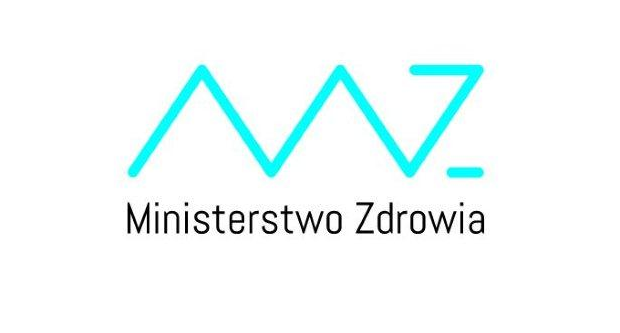 LOGO NARODOWEGO PROGRAMU ZDROWIA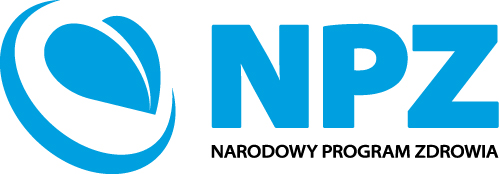 Załącznik nr 6 do umowy nr….z dnia…..- WZÓR -PROTOKÓŁ ODBIORU ETAPU PRZEDMIOTU UMOWYsporządzony w ………………………….….…w dniu …………….….pomiędzy:/należy oznaczyć strony protokołu i kto w imieniu stron podpisuje protokół/Skarbem Państwa - Ministerstwem Zdrowia z siedzibą w Warszawie, ul. Miodowa 15, reprezentowanym przez: ……………………, zwanym dalej „Zamawiającym”,a…………………………….,zwanym dalej „Wykonawcą”.Zamawiający potwierdza wykonanie przedmiotu umowy w zakresie a) świadczenia przez Wykonawcę Usług Rozwoju Systemu,b) świadczenia przez Wykonawcę Usług Utrzymania Systemu.c) wykonania i bieżącego aktualizowania dokumentacji technicznej Systemu mającego na celu ułatwienie gminom, powiatom, województwom i urzędom centralnym przekazywania informacji o zrealizowanych zadaniach z zakresu zdrowia publicznego do Ministerstwa Zdrowia, zgodnie z umową z dnia………..….. nr…………………………………………………………………. bez zastrzeżeń/z zastrzeżeniami (niepotrzebne skreślić).……………………………..						…………………………Wykonawca								Zamawiający    (podpis)          							   (podpis)                  Załącznik nr 7 do umowy nr….z dnia…..Sprawozdanie z realizacji etapu przedmiotu umowyOkres realizacji etapu: od ……… do…………Stan realizacji przedmiotu umowy:Zatwierdzenie SprawozdaniaOpinia dot. wykonanych działań, objętych Sprawozdaniem, pod kątem zgodności z Umową oraz SPOZ.…………………………………………………………………………………………………………………………………………………………………………………………………………Zatwierdzenie Sprawozdania………………………………………………../data i podpis/Data wpływu Sprawozdania: Nazwa części przedmiotu umowyStan realizacji działań podjętych w danym etapie realizacji przedmiotu umowy /należy opisać podjęte działania zrealizowane w danym etapie realizacji, zgłaszane przez Zamawiającego wady, realizowane zlecenia Usług Rozwoju, inne podejmowane działania a) świadczenie przez Wykonawcę Usług Rozwoju Systemu,b) świadczenie przez Wykonawcę Usług Utrzymania Systemu,c) wykonanie i bieżące aktualizowanie dokumentacji technicznej Systemu, Problemy napotkane w trakcie realizacji przedmiotu umowy/ jeśli wystąpiłyProblemy napotkane w trakcie realizacji przedmiotu umowy/ jeśli wystąpiłyOświadczenia WykonawcyJa niżej podpisany oświadczam, iż zgodnie z moją wiedzą: • informacje zawarte w niniejszym Sprawozdaniu rzetelnie odzwierciedlają rzeczowy i finansowy postęp realizacji przedmiotu umowy zgodny z zapisami umowy nr… z dnia… oraz SOPZ i oferty• w niniejszym Sprawozdaniu nie pominięto żadnych istotnych informacji, ani nie podano nieprawdziwych informacji, które mogłyby wpłynąć na ocenę prawidłowości realizacji przedmiotu umowy;• jestem świadomy odpowiedzialności karnej wynikającej z art. 297 kodeksu karnego, dotyczącej poświadczania nieprawdy co do okoliczności mającej znaczenie prawne./Data i podpis osoby upoważnionejdo reprezentowaniaWykonawcy /